CHAP 3                                   Le théorème de ThalèsSynthèse des compétencesCHAP 3                                   Le théorème de ThalèsSynthèse des compétencesCHAP 3                                   Le théorème de ThalèsSynthèse des compétencesJe dois savoir…MaîtriseInsuffisanteMaîtriseFragileMaîtriseSatisfaisante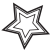 Très Bonne Maîtrise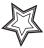 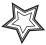 Exercices d’applicationPour préparer le contrôleCalculer une longueur (en utilisant le théorème de Thalès dans le sens direct)N° 29/31 p 162N° 33 p 163N° 53 p 166N° 77/83 p 170N°20 p161N°32 p163Je dois savoir…MaîtriseInsuffisanteMaîtriseFragileMaîtriseSatisfaisanteTrès Bonne MaîtriseExercices d’applicationPour préparer le contrôleCalculer une longueur (en utilisant le théorème de Thalès dans le sens direct)N° 29/31 p 162N° 33 p 163N° 53 p 166N° 77/83 p 170N°20 p161N°32 p163Je dois savoir…MaîtriseInsuffisanteMaîtriseFragileMaîtriseSatisfaisanteTrès Bonne MaîtriseExercices d’applicationPour préparer le contrôleCalculer une longueur (en utilisant le théorème de Thalès dans le sens direct)N° 29/31 p 162N° 33 p 163N° 53 p 166N° 77/83 p 170N°20 p161N°32 p163